Publicado en Barcelona el 28/06/2017 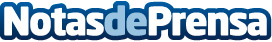 Después de las tres primeras Copas del Mundo, Commencal Vallnord DH Team cuenta sus sensacionesEl equipo de Commencal comparte sus vivencias dentro y fuera de las competicionesDatos de contacto:e-deon.netComunicación · Diseño · Marketing931929647Nota de prensa publicada en: https://www.notasdeprensa.es/despues-de-las-tres-primeras-copas-del-mundo Categorias: Nacional Ciclismo http://www.notasdeprensa.es